Vinterturnering     Spillested: Søvej 36,5750 Ringe                                  Midtfyns Petanqueklub inviterer til turnering  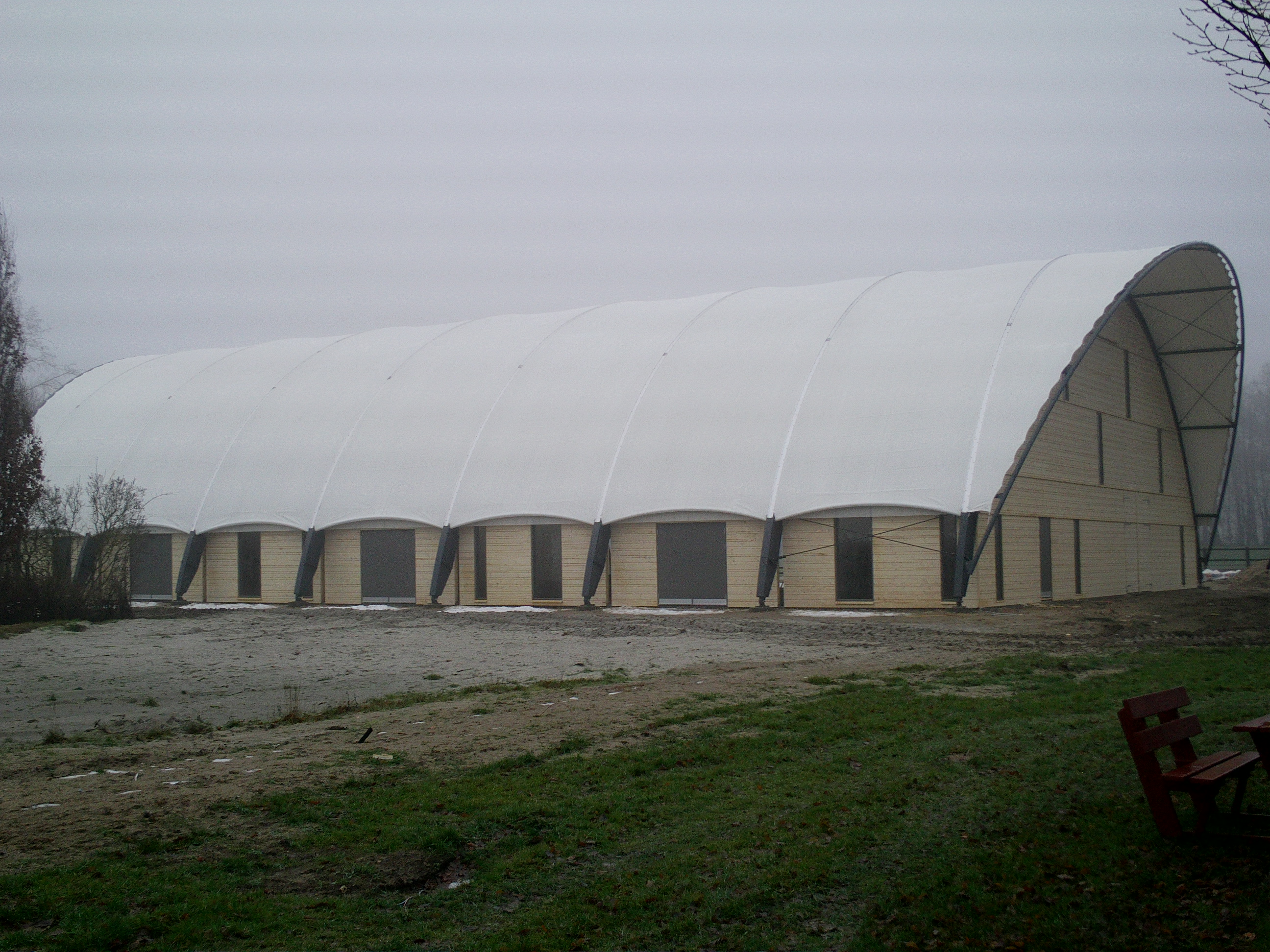 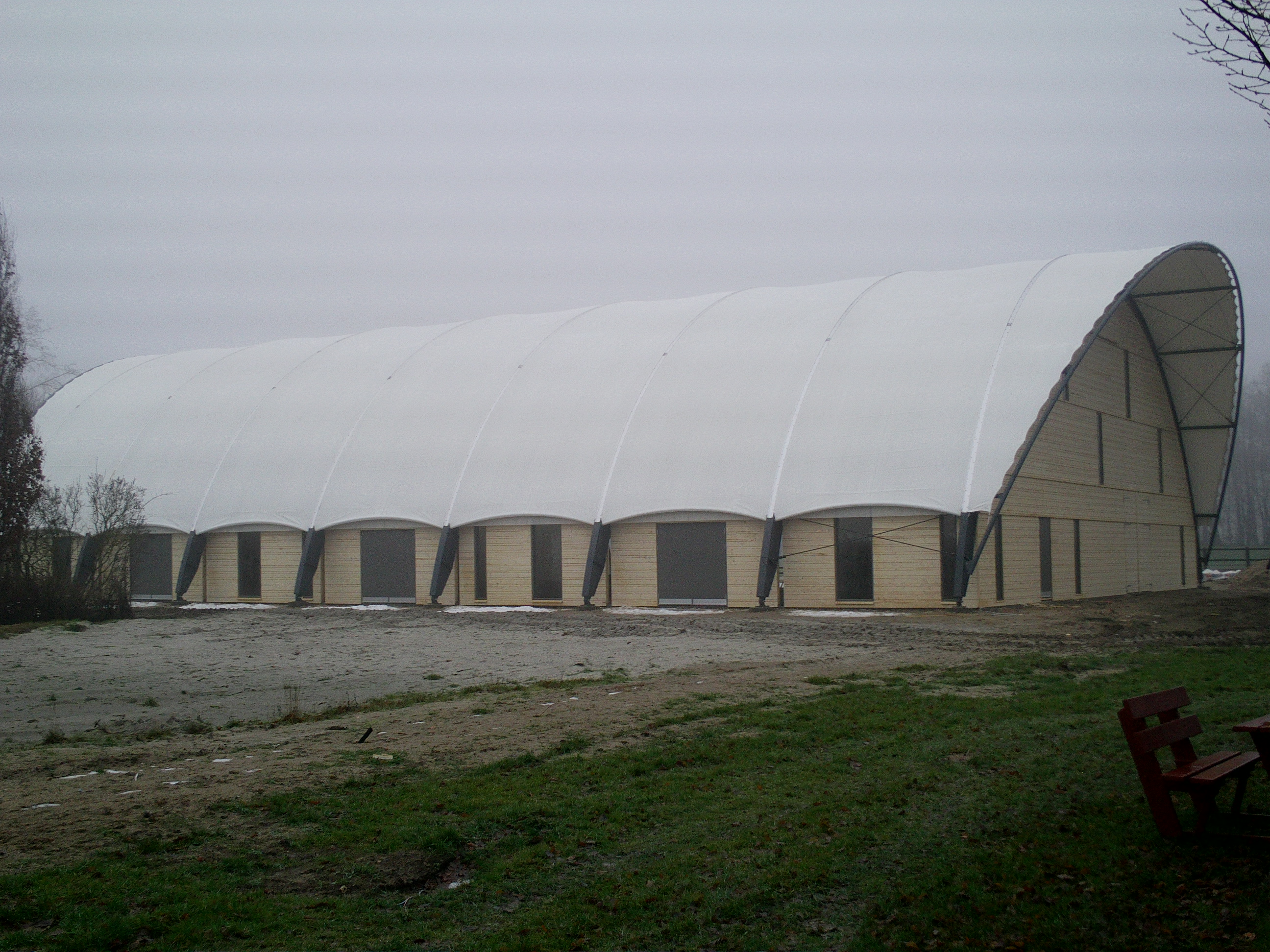                         vinteren 2021/2022 i Midtfyns Lethal                        hver 2. torsdag fra 11. november                     Håber at COVID-19 er forbi, så vi kan spille vores turneringHold bestående af 2 personer, der er plads til 24 hold,Spilledage torsdage d. 11.og 25. november og 9. december 20216. og 20. januar og 3. og 24.februar, 10. marts samt lørdag d. 12. marts 2022 torsdagene startes kl. 18,30Kampplan: Pointene tages med fra hver runde.Der forsøges at spille alle mod alle, i de første 18 kampe, derefter spilles i pulje A og B spilles puljer i de sidste 3 kampdage.Der spilles efter DGI’s regler, med fri udskiftning af spillere på et hold, dog må der ikke forekomme spillere der har spillet på andre hold, uanset klubtilhørsforhold.Hvis et hold udebliver på kampdagen, vinder modstanderne 13-7, der spilles 3 kampe pr. aften, lørdag d 12. marts startes med kaffe og rundstykke, der spilles 6 kampe den dag. Er der point-og scorelighed ved afslutningen er det holdenes indbyrdes kampe der bestemmende for resultatet.Preben Hybel laver turneringen og fører regnskabet.Tilmelding til Grete Lind SørensenMail: gretelind@hotmail.dkTilmelding efter princippet først til mølle, senest 28.oktoberBetaling er 250 kr. pr. hold, som betales den 1. spilledag.Tilmelding på mail med navne på spillere og KlubMed venlig hilsen Midtfyns Petanqueklub